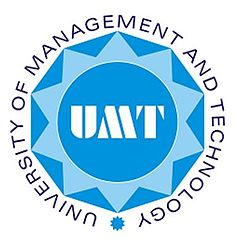 UNIVERSITY OF MANAGEMENT AND TECHNOLOGYSCHOOL OF GOVERNANCE AND SOCIETYCOURSE MANUAL(Including Course Outline)Evolution of Government in the SubcontinentPROGRAM: BS PA (302)Spring 2017Class Timings—Wednesday: 11.00am to 1.45 pmCredit hour: Three (15 contact sessions)Classroom:  3L-12Resource Person: Seemi Waheed Professor of Public Policy and Public Administration Focus areas: 	Public Policy Analysis, Governance, Public Finance, Poverty, and social protection, Microfinance, Institution and Organization Development Contact: 		      Tuesday between 1500-1600 Hrs, (and by appointment), email                                anytime! seemi.waheed@umt.edu.pkCourse DescriptionThe course is designed to understand historical perspective to government in the subcontinent, from time of Chandragupta Mauryan dynasty to the present time. The countries were governed by a variety of foreign rulers, but nobody claimed to have full control over the territories and were ruled by respective Rajas and Maharajas. The large territories remained under dominant rulers like Mughal and the British. Each of the Mughal ruling dynasty had a particular influence on the governing practices in the subcontinent. The British, broke the dynastic ruling ethos and introduced codified law in the country, supposedly an objective tool to administer the country, but could not change certain governing practices, such as dynastic political order.The course will focus on the salient aspects of administration, such as the structure of government, responsibilities, selection, recruitment, salaries and performance and governing practices. It will also highlight the political developments, the power and temperament of the elite and various practice that were and are in the three main countries of the subcontinent that is, Pakistan, India and Bangladesh.Learning outcomesAt the end of the course, the students will be able to:	a. Critically appreciate the historical background of government and administration in the                subcontinent	b. Examine the past and present governing structure 	c. Analyze power structure and elite temperament	d. Appreciate the legacy of administrationIntroduction to the Course ManualThis course manual has been divided into two parts. Part I deals with the structure aspects of the course. Part II focuses, mandatory and recommended readings, timelines etc.PART I - COURSE STRUCTURECourse Requirements: Your grade will be determined as follows: 3 Short essays and presentation          15 %2/3 quizzes 10%            3)  End term paper    15%Attendance and Behavior and attitude - 10 %Mid-term exams – 15 %Final exams – 35 %Total 100%Grading criteria Understanding of the topicsAbility for Critical Thinking;Consistent hard work, and disciplined behaviorCoherent organization of content; Adherence to Research Methods;Academic Integrity. All assignments and material must be turned in by the dates assigned. Please plan accordingly! 1) Short essays and presentationsAll students will be assigned topics to write one page essay.  The presentations will start in the fourth week of the course. The hard copies will be turned in accordingly.2) Quizz    Come prepared to class. Quiz could be taken unannounced. If you do not come prepared the you are responsible.3) End term paperThe End term Paper (2000 words), is a paper based on one of the topics either given by you or the resource person. In this paper you will follow all conventions of writing a research paper4) Attendance  Be regular and punctual. If you do not attend, you cannot participate. Plan personal vacation, social commitments, and travel around the class schedule. Your attendance is also reflection of your behavior and attitude 4) ReadingsThere are readings for each topic. Hard and soft copies will be available. Students are expected to come prepare to class. 5) TimelinesPlease adhere to the timelines.Course material and readings: All of the course material referred to in this module is available on the internet or in the UMT library or with the SGS . Participants may like to make copies of required material for their convenience. Online resources are also available in the Library through the learning resource center where you can access academic journals of international repute. Besides, you are encouraged to seek out relevant literature available in other libraries. Mandatory readings under respective modules have been mentioned. Academic Integrity Policy: Academic integrity is the central value of an academic community. It is expected that graduate students will neither engage in nor facilitate cheating (using or attempting to use unauthorized materials, information, or study aids), fabrication (falsification or invention of any information or citation), or plagiarism (representing the words or ideas of others as one’s own) in their academic work. The Academic Integrity Policy contains strict sanctions, including expulsion, for all forms of academic dishonesty. Students found guilty of violating other UMT norms, such as engaging in moral and ethical misconduct, or in actions that are harmful to others or threaten the orderliness and wellbeing of the campus, are subject to equally strict sanctions in accordance with these norms and UMT regulations.Make-up Exams and Late Assignments: There will be no make-up exams, unless there is a valid (documented) reason for not taking the scheduled exams, and prior arrangements have been made with the instructor. Five percent of the grade will be deducted for each day an assignment is late.The Grading system Grading scheme PART II - COURSE OUTLINE, READINGS,LEARNING MODES, SCHEDULEText BookMeghna Sabharwal and Evan M. Berman, Public Administration in South Asia (soft copy will be made available)Letter GradesGrade PointsA+/A4.0A-3.7B+3.3B3.0B-2.7C+2.3C2.0C-1.7F0.0Class/ DateTopicReadings (mandatory)Remarks125 Jan 2017Introduction to the course. Expectation of students and distribution of readings. 21 Feb 2017The period of history/ dynasties. The origin of government in the subcontinent (Maurayan period)Arthashastras by Chanakya, trans. By Shamasastry. Selected chapters 38 Feb. The period of history/ dynasties. The origin of government in the subcontinent (Maurayan period)Group discussion415 FebMughal Administration: overview   -Tax system   -Administrative structure (rules that governed?)   -Who were bureaucrats?    - Recruitment and selection      -Salaries  - otherPercival Spear, “The Mughal Mansabdari system” in Elites in South Asia, Edmund Leach and S. N. Leach (eds.)Jadunath Sarkar, Mughal AdministrationFirst presentation522 Feb.Mughal Administration: overview   -Tax system   -Administrative structure (rules that governed?)   -Who were bureaucrats?    - Recruitment and selection      -Salaries  - otherShri Ram, Mughal Administration , relevant chapterQuiz 161 MarchHere come East India Company (EIC), indirect British rule (1583 to 1857)Direct British rule 1857 to 194778 MarchHere come East India Company (EIC), indirect British rule (1583 to 1857)Direct British rule 1857 to 1947Phillip Mason, Men who Ruled India, Selected chaptersQ 2815 MarchMid Term922 MarchPost-Independence state and administration in South AsiaDiwivedi and Mishra, Challenges of Culture and Governance in South Asian Public AdministrationSecond  presentation1029 MarchThe political context and political parties in the subcontinent: from 1947 to 2016Jain Randhir, Implementing Political Parties Reforms in South Asia: Challenges and StrategiesGroup discussion115 AprilThe civil service structure and reforms: Recruitment, selection, structure, performance evaluation, training promotion, accountabilityAgha Iftikhar, The Civil servicesSaeed Shafqat, Civil service reforms and 18th Amendment 1212 AprilThe civil service structure and reforms: Recruitment, selection, structure, performance evaluation, training promotion, accountability1319 AprilThe big picture of government, administration and politics in subcontinent1426 AprilElites and culture of powerIhan Niaz, Culture of Power, Continental Bureaucratic Empires and South Asian HistoryChapter 7Q3153 MayConcluding session: Summary of the courseThird presentation